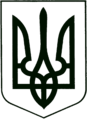 УКРАЇНА
МОГИЛІВ-ПОДІЛЬСЬКА МІСЬКА РАДА
ВІННИЦЬКОЇ ОБЛАСТІВИКОНАВЧИЙ КОМІТЕТ                                                           РІШЕННЯ №327Від 02.11.2021р.                                              м. Могилів-ПодільськийПро надання дозволу на вчинення правочину стосовно нерухомого майна    	 Керуючись пп.4 п. “б” ч.1 ст.34 Закону України «Про місцеве самоврядування в Україні», відповідно до ст.18 Закону України «Про охорону дитинства», ст.12 Закону України «Про основи соціального захисту бездомних громадян і безпритульних дітей», ст.177 Сімейного кодексу України,  постанови Кабінету Міністрів України від 24.09.2008р. №866 «Питання діяльності органів опіки та піклування, пов’язані із захистом прав дітей», розглянувши рішення комісії з питань захисту прав дитини від 06.10.2021р. №18 «Про надання дозволу на вчинення правочину стосовно нерухомого майна» та матеріалів, що надійшли до служби у справах дітей міської ради,-виконком міської ради ВИРІШИВ:1. Надати дозвіл неповнолітній, _________________, _________ року народження, на укладення договору про прийняття в дар 1/3 частки в праві власності на квартиру, загальною площею (кв.м): 40.9, житловою площею (кв.м): 23.7, за адресою: Вінницька область, м. Могилів - Подільський, площа ___________, будинок ____, квартира ____.1.1. Договір дарування підписати самостійно неповнолітньою, ___________________, ____________ року народження, за згодою батька, ___________________, ____________ року народження.2. Надати дозвіл неповнолітній, ____________________________, _________ року народження, на укладення договору про прийняття в дар 1/3 частки в праві власності на квартиру, загальною площею (кв.м): 40.9, житловою площею (кв.м): 23.7, за адресою: Вінницька область, м. Могилів - Подільський, площа Шевченка, будинок ___, квартира ___.2.1. Договір дарування підписати самостійно неповнолітньою ____________________, _________ року народження, за згодою батька, ____________________, _________ року народження.3. Надати дозвіл неповнолітній, ____________________________, _____________ року народження, на укладання та підписання договору купівлі-продажу: - 1/5 частини житлового будинку з надвірними будівлями та спорудами по     вул. ____________, ___ в смт. Вендичани Могилів - Подільського району          Вінницької області; - 1/5 частини земельної ділянки, кадастровий номер 0522655500:04:003:0299,     площею 0,0450 га, для ведення особистого селянського господарства, що     розташована на території Вендичанської селищної ради Могилів -          Подільського району Вінницької області; - 1/5 частини земельної ділянки, кадастровий номер 0522655500:04:003:0298,     площею 0,15 га, для будівництва та обслуговування житлового будинку,     господарських будівель та споруд, що розташована на території     Вендичанської селищної ради Могилів - Подільського району Вінницької     області.3.1. Договір купівлі-продажу підписати самостійно неповнолітньою, _________________, __________ року народження, за згодою батька, _________________, __________ року народження.4. Надати дозвіл неповнолітній, ________________________________, _______ року народження, на укладання та підписання договору купівлі - продажу: - 1/5 частини житлового будинку з надвірними будівлями та спорудами по     вул. ____________, ___ в смт. Вендичани Могилів - Подільського району       Вінницької області; - 1/5 частини земельної ділянки, кадастровий номер 0522655500:04:003:0299,     площею 0,0450 га, для ведення особистого селянського господарства, що     розташована на території Вендичанської селищної ради Могилів -     Подільського району Вінницької області; - 1/5 частини земельної ділянки, кадастровий номер 0522655500:04:003:0298,    площею 0,15 га, для будівництва та обслуговування житлового будинку,    господарських будівель та споруд, що розташована на території    Вендичанської селищної ради Могилів - Подільського району Вінницької    області.4.1. Договір купівлі-продажу підписати самостійно неповнолітньою, ___________________, ________ року народження, за згодою батька, ___________________, ________ року народження.	5. Зобов’язати законного представника батька, ________________________, _________ року народження, здійснити всі правочини стосовно нерухомого майна. В разі невчинення дій відповідно до зазначених умов, дане рішення вважати таким, що втратило чинність.6. Контроль за виконанням даного рішення покласти на заступника міського голови з питань діяльності виконавчих органів Слободянюка М.В..                   Міський голова                                                    Геннадій ГЛУХМАНЮК